РЕСПУБЛИКА  ДАГЕСТАНАДМИНИСТРАЦИЯ МУНИЦИПАЛЬНОГО  РАЙОНА«МАГАРАМКЕНТСКИЙ  РАЙОН» ПОСТАНОВЛЕНИЕ«11»  08. 2021г.                                                                                                      № 290с. МагарамкентОб утверждении Порядка разработки прогноза социально-экономического развития муниципального района «Магарамкентский район» на среднесрочный периодВ соответствии с Бюджетным кодексом Российской Федерации, федеральными законами от 06.10.2003 N 131-ФЗ "Об общих принципах организации местного самоуправления в Российской Федерации", от 28.06.2014 N 172-ФЗ "О стратегическом планировании в Российской Федерации" постановляет:1. Утвердить прилагаемый Порядок разработки прогноза социально-экономического развития муниципального района «Магарамкентский район»  на среднесрочный период «далее Порядок».2. Структурным подразделениям администрации МР «Магарамкентский район», муниципальным учреждениям и предприятиям Магарамкентского района  представлять в отдел экономики администрации МР «Магарамкентский район», материалы для разработки прогноза социально-экономического развития МР «Магарамкентский район»  на среднесрочный период в соответствии с Порядком.       3. МКУ «Информационный центр» разместить настоящее постановление на официальном сайте администрации МР «Магарамкентский район».4. Контроль за исполнением настоящего постановления возложить на первого заместителя главы администрации МР «Магарамкентский район»  Ф.Э. Рагимханова.   Глава МР «Магарамкентский район»                              Ахмедов Ф.З.                                                                                                                         Утвержден                                                                                                    постановлением администрации                                                                                                                                                                                                                                                                                                                                                                                                             МР «Магарамкентский район»                                                                                                                 от   11. 08. 2021 г. № 290Порядокразработки прогноза социально – экономического развитиямуниципального района «Магарамкентский район»на среднесрочный периодI. Общие положения1.1. Настоящий Порядок разработан в соответствии со статьей 173 Бюджетного кодекса Российской Федерации, с Федеральным законом "О стратегическом планировании в Российской Федерации" и определяет порядок разработки прогноза социально-экономического развития муниципального района «Магарамкентский район» на среднесрочный период (далее - прогноз).1.2. Прогноз разрабатывается в целях:определения тенденций и количественных значений показателей социально-экономического развития муниципального района «Магарамкентский район» на среднесрочный период;формирования основы для составления проекта бюджета муниципального района «Магарамкентский район» на среднесрочный период;выявления перечня основных социально-экономических проблем муниципального района «Магарамкентский район» на среднесрочный период, требующих приоритетного решения в прогнозном периоде, причин и факторов, влияющих на достижение прогнозируемых значений показателей социально-экономического развития муниципального района «Магарамкентский район», возможностей их положительного изменения;мониторинга достижения целевых значений показателей социально-экономического развития муниципального района «Магарамкентский район» по результатам выполнения задач по решению приоритетных задач социально-экономического развития муниципального района «Магарамкентский район»;поддержания актуальности, осуществления промежуточного мониторинга и контроля реализации Стратегии социально-экономического развития территориальной зоны муниципального района «Магарамкентский район» до 2025 года в части достижения поставленных целей, решения задач в рамках приоритетных направлений социально-экономического развития муниципального района «Магарамкентский район», эффективности выполнения мероприятий по достижению целевых показателей;организации работы, координации деятельности субъектов прогнозирования и установления порядка и сроков разработки прогноза на среднесрочный период.1.3. Разработка прогноза осуществляется ежегодно отделом экономики администрации МР «Магарамкентский район», совместно с заинтересованными структурными (отраслевыми) подразделениями администрации муниципального района «Магарамкентский район», муниципальными учреждениями и предприятиями (далее - субъекты прогнозирования).1.4. Прогноз социально-экономического развития разрабатывается на вариативной основе, исходя из сценарных условий функционирования экономики Республики Дагестан, на среднесрочный период.1.5. Прогноз разрабатывается на основе данных социально-экономического развития муниципального района «Магарамкентский район» за отчетный период, оценки социально-экономического развития  муниципального района «Магарамкентский район» до конца текущего года и тенденций развития экономики и социальной сферы на планируемый период.1.6. Исходной базой для составления прогноза являются:положения Послания Президента Российской Федерации Федеральному Собранию Российской Федерации, Послания Главы Республики Дагестан Народному Собранию Республики Дагестан;сценарные условия функционирования экономики Республики Дагестан, основные параметры прогноза социально-экономического развития Республики Дагестан на текущий и плановый периоды;прогноз показателей инфляции, разработанный Министерством экономики и территориального развития Республики Дагестан;стратегия социально-экономического развития муниципального района «Магарамкентский район» до 2025 года;комплексная программа экономического и социального развития муниципального района «Магарамкентский район» на 2021-2023 годы;муниципальные программы;информация субъектов прогнозирования;ежегодный доклад Главы администрации МР «Магарамкентский район»  о достигнутых значениях показателей для оценки эффективности деятельности органов местного самоуправления;материалы, публикуемые в официальных изданиях и СМИ.1. Взаимодействие субъектов прогнозирования1.1. Отдел экономики администрации МР «Магарамкентский район»  в срок не позднее, чем за 1 месяц до формирования проекта бюджета муниципального района «Магарамкентский район»:обеспечивает координацию разработки и корректировки прогноза социально-экономического развития;разрабатывает проект прогноза социально-экономического развития;запрашивает у субъектов прогнозирования экспертные оценки отдельных направлений социально-экономического развития по разделам прогноза, информацию по показателям прогноза социально-экономического развития и иным показателям социально-экономического развития муниципального района «Магарамкентский район», необходимым для формирования прогноза социально-экономического развития;формирует документы для представления прогноза социально-экономического развития Главе МР «Магарамкентский район»  и в финансовое управление администрации МР «Магарамкентский район» в целях разработки проекта бюджета муниципального района «Магарамкентский район»  на очередной финансовый год и плановый период;уточняет параметры прогноза социально-экономического развития;готовит проект постановления о прогнозе социально-экономического развития на среднесрочный период;организует размещение прогноза на официальном сайте администрации МР «Магарамкентский район».1.2. Субъекты прогнозирования в соответствии с запросом представляют в отдел экономики администрации МР «Магарамкентский район» прогнозные оценки, экспертные заключения и другие материалы, необходимые для разработки прогноза.1.3. Отдел экономики администрации МР «Магарамкентский район»  обобщает представленные субъектами прогнозирования материалы, уточняет и корректирует значения представленных показателей при формировании прогноза социально-экономического развития.2. Этапы разработки прогноза2.1. Проект прогноза социально-экономического развития разрабатывается ежегодно на период не менее трех лет с учетом установленной периодичности бюджетного планирования.2.2. Разработка прогноза социально-экономического развития осуществляется в два этапа:2.2.1. на первом этапе совместно с субъектами прогнозирования с учетом сценарных условий функционирования экономики МР «Магарамкентский район» (далее - сценарные условия), основных параметров прогноза социально-экономического развития Республики Дагестан на среднесрочный период с вариантами прогноза по видам экономической деятельности и на основе иных материалов организаций и предприятий МР «Магарамкентский район»  отдел экономики администрации МР «Магарамкентский район»  разрабатывает основные показатели прогноза социально-экономического развития МР «Магарамкентский район»;2.2.2. на втором этапе отдел экономики администрации МР «Магарамкентский район» совместно с субъектами прогнозирования разрабатывает уточненный Прогноз и представляет его в рамках проекта постановления Главе администрации МР «Магарамкентский район»  на одобрение прогноза социально-экономического развития.Утвержденный прогноз социально-экономического развития МР «Магарамкентский район» направляется в финансовое управление администрации МР «Магарамкентский район» для составления проекта бюджета МР «Магарамкентский район».2.3. Прогноз социально-экономического развития МР «Магарамкентский район» на среднесрочный период разрабатывается на вариативной основе не менее чем в двух вариантах: базовом варианте и оптимистическом варианте. Прогноз формируется в целом по муниципальному району по видам экономической деятельности.Базовый вариант прогноза характеризует основные тенденции и параметры развития экономики в условиях прогнозируемого изменения внешних и внутренних факторов социально-экономического развития при сохранении основных тенденций изменения эффективности использования ресурсов.Оптимистический вариант прогноза характеризует параметры социально-экономического развития МР «Магарамкентский район», достижение которых обеспечивает реализацию целей социально-экономического развития и приоритетов  МР «Магарамкентский район»  социально-экономической политики Администрации МР «Магарамкентский район», исходя из Послания Президента Российской Федерации Федеральному Собранию Российской Федерации, Послания Главы Республики Дагестан Народному Собранию Республики Дагестан, Стратегии развития МР «Магарамкентский район», документов стратегического планирования и других правовых актов, определяющих цели и приоритеты социально-экономического развития МР «Магарамкентский район».2.4. Отдел экономики администрации МР «Магарамкентский район» совместно с субъектами прогнозирования разрабатывает следующие прогнозные показатели:1) численность постоянного населения (в среднегодовом исчислении);2) объем отгруженной продукции собственного производства промышленных предприятий (выполненных работ, оказанных услуг);3) индекс потребительских цен;4) продукция сельского хозяйства во всех категориях хозяйств;5) инвестиции в основной капитал за счет всех источников финансирования (по полному кругу);6) оборот розничной торговли;7) оборот платных услуг населению;8) фонд заработной платы;9) среднемесячная номинально начисленная заработная плата на одного работника;10) реальная заработная плата;11) занято в экономике (среднегодовая);12) численность официально зарегистрированных безработных;13) уровень безработицы к экономически активному населению: общей (по методологии МОТ);14) уровень безработицы к экономически активному населению: официально зарегистрированной;15) иные показатели при необходимости.2.5. Перечень основных показателей Прогноза оформляются в табличном виде по форме согласно приложению к настоящему Порядку;2.6. Перечень основных показателей и структура разделов прогноза социально-экономического развития могут быть изменены в случае изменения и дополнений методических рекомендаций Минэкономики РД и муниципальных нормативных правовых актов.3. Состав документов прогноза3.1. Субъектами прогнозирования в отдел экономики администрации МР «Магарамкентский район»  представляется следующая информация:экспертные заключения, содержащие оценки отдельных направлений социально-экономического развития по разделам прогноза социально-экономического развития;значения показателей прогноза социально-экономического развития и иных показателей, необходимых для разработки прогноза социально-экономического развития за отчетный период, предварительная оценка итогов текущего года и прогнозируемые значения на среднесрочный и долгосрочный периоды;пояснительная записка.3.2. Прогноз социально-экономического развития формируется отделом экономики для представления в финансовое управление администрации МР «Магарамкентский район» в составе следующих разделов:предварительные итоги социально-экономического развития за истекший период текущего года и ожидаемые итоги социально-экономического развития муниципального района за текущий год;основные показатели социально-экономического развития;прогноз социально-экономического развития.                                                                                                                                                                              Приложениек Порядку   разработки прогноза социально – экономического развития                                                                                                                                                                                                         МР «Магарамкентский район»                                                                                                                                                                                                         на среднесрочный периодОсновные показатели прогноза социально-экономического развития МР «Магарамкентский район»  на плановый 3-летний период№п/п            ВариантЕд. измеренияОтчетный годТекущий год Прогнозные годыПрогнозные годыПрогнозные годы№п/п            ВариантЕд. измеренияОтчетный годТекущий год 1Численность постоянного населения (в среднегодовом исчеслении) - всеготыс. чел2Объем отгруженной продукциимлн. рубиндекс промышленного производства в % к пред.  годуиндекс - дефлятор3Индекс потребительских ценна конец года% к декабрю пред. годав среднем за год% к пред.  году4Продукция сельского хозяйства во всех категориях хозяйствмлн. рубтемп роста в % к пред.  годуиндекс-дефляторв % к пред.  году5Инвестиции в основной капитал за счет всех источников финансирования (по полному кругу)млн. рубтемп роста в % к пред.  годуиндекс-дефляторв % к пред.  году6Оборот розничной торговли млн. рубтемп роста в % к пред.  годуиндекс-дефляторв % к пред.  году7Объем платных услуг населению млн. рубтемп роста в % к пред.  годуиндекс-дефляторв % к пред.  году8Фонд заработной платы , всегомлн. рубтемп ростав % к пред.  году9Среднемесячная номинально начисленная заработная плата на одного работникаруб.темп ростав % к пред.  году10-реальная заработная плата            в % к пред.  году11Занято в экономике (среднегодовая)тыс. чел12Численность официально зарегистрированных безработных тыс. чел13Уровень безработицы к экономически активному населению: общей (по %14Официально зарегистрированной %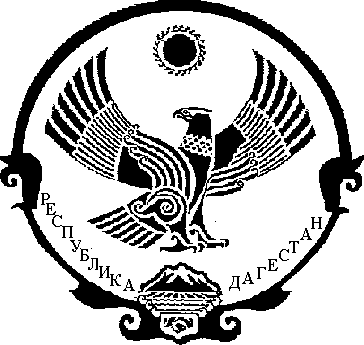 